Београд, 23.06.2017. годинеНа основу члана 116. Закона о јавним набавкама („Службени гласник РС”, број 124/12, 14/15 и 68/15), Математички факултет објављује:ОБАВЕШТЕЊЕ О ЗАКЉУЧЕНОМ УГОВОРУ
ЈАВНА НАБАВКА МАЛЕ ВРЕДНОСТИ
- Услуга штампања књиге ''АКТИВНА ГАЛАКТИЧКА ЈЕЗГРА''-
ЈН-08/2017Назив наручиоца: Математички факултетАдреса наручиоца: Студентски трг 16, БеоградИнтернет страна наручиоца: www.matf.bg.ac.rsОпис предмета набавке: Услуга штампања  књиге ''АКТИВНА ГАЛАКТИЧКА ЈЕЗГРА'', аутора Луке Ч. Поповића и Драгане ИлићНазив и ознака из општег речника набавки: Услуге штампања и сродне услуге; 79800000-2;Уговорена вредност: 75.945,00 динара без ПДВ-аКритеријум за доделу уговора: Критеријум је ''најнижа понуђена цена''Број примљених понуда: Примљене су три (3) понудеПонуђене цене (све понуде): Највиша понуђена цена 93.300,00 динара без ПДВ-а, а најнижа понуђена цена 75.945,00 динара без ПДВ-аПонуђене цене (само прихватљиве понуде): Највиша понуђена цена 81.000,00 динара без ПДВ-а, а најнижа понуђена цена 75.945,00 динара без ПДВ-а.Део или вредност уговора који ће се извршити преко подизвођача: 0%Датум доношења одлуке о додели уговора: 12.06.2017. годинеДатум закључења уговора: 21.06.2017. годинеОсновни подаци о добављачу: „ARTPRINT MEDIA“ доо, улица Професора Грчића 2, Нови Сад, ПИБ 106817965,  матични број 20686375Период важења уговора: Уговор се закључује до максималног износа од 75.945,00 динара без ПДВ-а             УНИВЕРЗИТЕТ У БЕОГРАДУ МАТЕМАТИЧКИ ФАКУЛТЕТ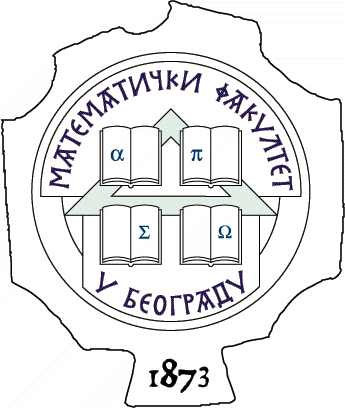  11000 БЕОГРАД, Студентски трг 16, Тел./факс 2630-151, e-mail: matf@matf.bg.ac.rs, http:///www.matf.bg.ac.rs 